Психолого-педагогический семинар«Психологический климат в коллективе»Цель: психологическое просвещение педагогов по проблеме формирования благоприятного психологического климата в ученическом коллективе.Задачи:1. Раскрыть такие понятия как «коллектив», «психологический климат», «благоприятный психологический климат».2. Ознакомить педагогический коллектив с методами и приемами форсирования благоприятного психологического климата в ученическом коллективе.Теоретическая частьПрофильные группы в МУПК формируются из учащихся разных школ города, которые очень часто видят друг друга впервые. Поэтому перед педагогами возникает ряд проблем – познакомить ребят, сплотить новый коллектив, создать благоприятную атмосферу. Ситуация осложняется еще и тем, что учащиеся посещают МУПК только один раз в неделю. Сегодня мы попытаемся разобраться, что же такое коллектив и психологический климат и как ими управлять.Все мы работаем в коллективе. И от того, какова атмосфера в нем, зависит не только наше душевное состояние, но и успех целого предприятия. Коллектив должен быть поддержкой и опорой, а не группой ненавидящих друг друга людей, которые вынуждены делать одно дело.Одним из коллективов, где школьник находится в течении значительной части своей жизни, является школьный класс, либо как в нашем случае, профильная группа.Для педагога коллектив является важной формой организации воспитания, мощным педагогическим инструментом.Итак, коллективом называется группа людей, которые объединены общими целями  и задачами, близкими мотивами совместной деятельности.Перед педагогами стоит задача огромной важности: создать благоприятный психологический климат в группе, управлять им на протяжении всей ее жизнедеятельности.Что же такое психологический климат?Под психологическим климатом коллектива принято понимать «эмоциональный настрой коллектива», стойкое, преобладающее настроение людей, удовлетворенность их своим трудом, руководством, организацией, взаимоотношениями.Показателями социально-психологического климата в коллективе являются:- удовлетворенность взаимоотношениями, трудом, организацией;- преобладающее настроение в коллективе;- взаимопонимание и авторитет руководителей и подчиненных;- степень участия членов коллектива в управлении и самоуправлении;- сплоченность как эмоциональное единство;- сознательная дисциплина.Следует отметить, что важным показателем психологического климата коллектива является его сплоченность.Сплоченность – это возможность для команды стать единым целым для достижения поставленных задач и целей, что проявляется в высоком уровне взаимопонимания, наличии взаимопомощи и взаимоподдержки.Сплоченный коллектив добивается много вершин и побед.В сплоченных классах наблюдается единство переживаний, связанных с каким-либо событием, учащиеся испытывают доброжелательные отношения друг к другу, в классе бодрое настроение, нет уныния и пессимизма.То есть, эффективной  и продуктивной работе ученического коллектива, высокому уровню учебных достижений учащихся способствует благоприятный психологический климат.Что же подразумевается под термином «благоприятный»?Благоприятный климат – это такой, который положительно влияет на самочувствие коллектива и определяет общий эмоциональный настрой на деятельность.Характеристики благоприятного и неблагоприятного социально-психологического климата в коллективе приведены в таблице 1.Таблица 1 – Характеристики благоприятного и неблагоприятного социально-психологического климата в коллективеПсихологический климат не является изначально заданным, он формируется в ходе воспитания.На формирование социально-психологического климата оказывает влияние ряд факторов макро- и микросреды. Факторы макросреды – это тот общественный фон, на котором строятся и развиваются отношения людей. К этим факторам относятся: общественный строй и общественно-политическая ситуация в стране, экономическая ситуация в обществе, уровень жизни населения, организация жизни населения, социально-демографические факторы, региональные факторы и этнические факторы. Именно эти факторы определяют общие принципы и структуру управления, а также моральные принципы поведения людей в обществе и в группе, отношения друг к другу и трудовой деятельности. Факторы микросреды – непосредственное материальное и духовное окружение личности  в  трудовом  коллективе  –  могут  быть  изменены  руководителем  в  нужном направлении. Они представляют собой сложную и многообразную систему элементов, нарушение  соотношения  которых  приводит  к  дисбалансу  системы  социально-психологического климата в целом. К этим факторам относятся:  • объективные  –  комплекс  технических,  санитарно-гигиенических, организационных элементов, содержание и характер деятельности, уровень организации труда или учебной деятельности; • субъективные – характер официальных и организационных связей между членами коллектива, наличие товарищеских контактов, сотрудничество, взаимопомощь, стиль руководства, личностные особенности руководителя или педагога, индивидуальные особенности членов группы. Создать благоприятный психологический климат в коллективе помогут игры, улучшающие навыки общения и взаимодействия, формирующие терпимость и взаимоуважение, а также стремление к сотрудничеству.Преимущества игр заключается в том, что они помогают:- сблизить участников игры;- установить дружеские отношения;- формировать чувство принадлежности к группе;- установить комфортную атмосферу, создать эмоциональный заряд;- развивать навыки сотрудничества, взаимопонимания, умения понять чувства другого человека;- развивать навыки слушания;- установить контакт с партнерами, сплотить группы;- обеспечить положительный эмоциональный настрой в начале дня;- предоставить детям возможность почувствовать доброжелательный настрой к каждому из них.Практическая частьПрежде чем перейти к выполнению практических заданий педагогам сообщается, что им необходимо разгадать послание великого педагога А.С. Макаренко.Данное послание написано на плакате и закрыто множеством цветов так, чтобы его невозможно было прочитать. Текст послания следующий: «Там, где воспитатели не соединены в коллектив и коллектив не имеет единого плана работы, единого тона, единого точного подхода, там не может быть никакого воспитательного процесса» (А.С. Макаренко).Чтобы открыть занавес из цветов и прочитать послание педагогам необходимо выполнять ряд заданий:1. Упражнение на знакомство «Снежный ком» (Приложение 1).2. Упражнение «Мой автопортрет» (Приложение 2).3. Методика «Дерево» (Приложение 3).4. Игра «Детектив» (Приложение 4).5. Упражнение «Выбрасывание пальцев». Все одновременно выбрасывает несколько пальцев на руке. Задача - за минимальное количество ходов добиться того, чтобы по сигналу ведущего все члены группы выбросили одинаковое число пальцев. Разговаривать и договариваться во время упражнения нельзя.За выполнение каждого задания цветы с плаката снимаются и отдаются педагогам в качестве вознаграждения за их старания, таким образом, послание приоткрывается.После того как все задания выполнены каждый из педагогов берет полученный им в качестве награды цветок и крепит его на нарисованную корзину с теплыми словами и пожеланиями, а также высказывает свои впечатления от семинара.Приложение 1Упражнение «Снежный ком»Цель упражнения: знакомство участников, разряжение обстановки.Участники по очереди называют свое имя с каким-нибудь прилагательным, начинающимся на первую букву имени. Следующий по кругу должен назвать предыдущих, затем себя; таким образом, каждый следующий должен назвать предыдущих, затем себя; таким образом, каждый следующий должен будет называть все больше имен с прилагательными, это облегчит запоминание и несколько разрядит обстановку. 
Пример: 
1. Сергей строгий - 2. Сергей строгий, Петр прилежный - 3. Сергей строгий, Петр прилежный, Наташа независимая и т.д.Приложение 2Упражнение «Мой автопортрет»Цель: обратить внимание участников на уникальность каждой личности.Материалы: Бумага, мелки (фломастеры, ручки, карандаши), скотч или липучка.Правила проведения: Каждый игрок рисует автопортрет. При этом самые яркие черты лица (длинные ресницы, курносый нос, пухлые губы) намеренно преувеличиваются. На выполнение этой части задания отводится 5 минут.Игроки не должны подсматривать друг за другом. Картины не подписываются. В конце работы листы бумаги складываются вдвое. При выполнении задания многие участники будут испытывать затруднения. Объясните им, что рисунок не должен обладать фотографической точностью. Создавать живописный шедевр также не требуется.Ведущий может сам принять участие в игре.Соберите все рисунки в большую коробку. Предложите игрокам не глядя вынуть один лист. Каждый игрок должен угадать, чей автопортрет он достал.Все по очереди показывают рисунки и высказывают предположения о том, кто является их автором, делятся личными впечатлениями.Интерпретация результатов: Обсуждение почти всегда проходит оживленно. Большую симпатию обычно вызывают те «художники», кто изображал себя, не приукрашивая.Рекомендации для тренера: Картины можно развесить по стенам. Это будет означать, что здесь каждого члена группы принимают во всей его самобытности.Приложение 3Методика «Дерево»Ученикам предлагаются листы с готовым изображением сюжета: дерево и располагающиеся на нем и под ним человечки. каждый учащийся получает лист с таким изображением (но без нумерации фигурок). Исходя из опыта мы не предлагаем ученику вначале подписывать на листе свою фамилию, так как это может повлиять на их выбор. Задание дается в следующей форме: «Рассмотрите это дерево. Вы видите на нем и рядом с ним множество человечков. У каждого из них — разное настроение и они занимают различное положение. Возьмите красный фломастер и обведите того человечка, который напоминает вам себя, похож на вас, ваше настроение в новой школе и ваше положение. Мы проверим насколько вы внимательны. Обратите внимание, что каждая ветка дерева может быть равна вашим достижениям и успехам. Теперь возьмите зеленый фломастер и обведите того человечка, которым вы хотели бы быть и на чьем месте вы хотели бы находиться ».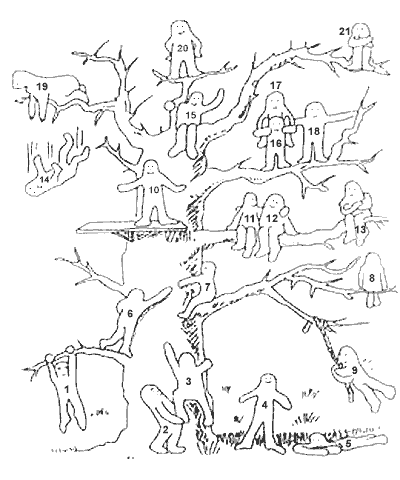 Интерпретация результатов выполнения проективной методики «Дерево» проводится нами исходя из того, какие позиции выбирает данный ученик, с положением какого человечка отождествляет свое реальное и идеальное положение, есть ли между ними различия. Интерпретация разработана нами с учетом устных рекомендаций Д. Лампенов, опыта практического применения методики и сравнения ее результатов с наблюдениями за поведением учеников, данных, полученных от учителей и родителей, из беседы с ребенком. Для удобства объяснения мы подписали номера на каждой из фигурок человечков.Выбор позиции № 1, 3, 6, 7 - характеризует установку на преодоление препятствий
№ 2, 19, 18, 11, 12 — общительность, дружескую поддержку
№ 4 – устойчивость положения (желание добиваться успехов, не преодолевая трудности)
№ 5 - утомляемость, общая слабость, небольшой запас сил, застенчивость
№ 9 - мотивация на развлечения
№ 13, 21 – отстраненность, замкнутость, тревожность
№ 8 - характеризует отстраненность от учебного процесса, уход в себя
№ 10, 15 - комфортное состояние, нормальная адаптация
№ 14 - кризисное состояние, «падение в пропасть».
Позицию № 20 часто выбирают как перспективу учащиеся с завышенной самооценкой и установкой на лидерство

Следует заметить, что позицию № 16 учащиеся не всегда понимают как позицию «человечка, который несет на себе человечка № 17», а склонны видеть в ней человека, поддерживаемого и обнимаемого другим (человечком под № 17).


Автор : Л.П. Пономаренко , издание "Психологическая профилактика дезадаптации учащихся в начале обучения в средней школе. (Методические рекомендации для школьных психологов ) ", (1999).
источник : psi.chol.ruПриложение 4Игра «Детектив»Инструкция: Сейчас я вам раздам по несколько полосок бумаги. Это части одного детектива. Вы должны разгадать его, пользуясь следующими правилами: полоски бумаги с текстом нельзя показывать друг другу и складывать вместе. Детектив считается разгаданным, если определен убийца и объяснено, из чего это следует. Начинайте!Вариант 1:Лифтер видел мистера Келли идущим в квартиру мистера Скотта в 12:25 вечераЛифтер заканчивал работу в 12:30 вечераБыло установлено, что тело мистера Келли было оттранспортировано на длительное расстояниеМисс Смит видела мистера Келли , идущим к дому мистера Джонса в 11:55 вечераЖена мистера Келли исчезла после убийстваПосле убийства полиция не смогла найти мистера Скотта Когда полиция постаралась найти мистера Джонса, то выяснилось, что он исчезЛифтер сказал, что мисс Смит была в вестибюле дома, когда он уходил  с работы Мисс Смит часто сопровождала мистера КеллиМистер Джонс говорил мистеру Келли, что собирается убить егоМисс Смит сказала, что никто не покидал дом между 12:25 и 12:45 вечераКровь мистера Келли была обнаружена в машине мистера СкоттаКровь мистера Келли была найдена на ковре в холле за квартирой мистера ДжонсаПри осмотре тела мистера Келли у него обнаружена пуля в бедре и ножевое ранение на спинеВ 12:00 вечера мистер Скотт выстрелил в человека, пытавшегося ворваться в его квартируЛифтер сообщил полиции, что он видел мистера Келли в 12:15 вечераПуля, обнаруженная в теле мистера Келли, была выпущена из пистолета мистера ДжонсаКогда лифтер видел митера Келли, его рана немного кровоточила, но он выглядел довольно неплохоНож с отпечатками крови мистера Келли был найден в саду мисс Смит На ноже, найденном в саду мисс Смит, были обнаружены отпечатки пальцев мистера Скотта Мистер Келли расстроил бизнес мистера Джонса, переманив его покупателейЛифтер видел, что жена мистера Келли часто уходила из дома вместе с мистером СкоттомТело мистера Келли было обнаружено в паркеТело мистера Келли было обнаружено в 1:30 ночиКак заявил медэксперт, мистер Келли был убит за 1 час до того, как его нашли в паркеРешение детектива: После получения поверхностного пулевого ранения от мистера Джонса, мистер Келли пришел в квартиру, где был убит мистером Скоттом с помощью ножа в 12:30 вечера, потому что мистер Скотт был в любовной связи с женой мистера Келли.Вариант 2 После 13:00 полиция не смогла отыскать садовникаВ саду был найден молоток садовника со стертыми отпечатками пальцев и кровью ХадсонаПолиция заявила, что звонок был произведен со станции Луисвиль в 50км от Питсберга По показаниям Миссис Хадсон в 11:15 в дом заходил садовникВсе свои коллекции Хадсон завещал ШеперсонуСадовника нашли у матери на следующий день после убийстваНа подоконнике окна мистера Хадсона были обнаружены отпечатки пальцев садовника В саду был найден платок миссис ХадсонЭкономка доктора Шеперсона показала, что, уехав после звонка, доктор забыл положить в сумку инструменты и лекарстваДоктор Шеперсон вернулся домой в 11:30Окна в комнате Хадсона были закрыты изнутриДоктор Шеперсон, осмотревший мистера Хадсона в 10:55 заявил, что он абсолютно здоров Соседи уверяли, что доктор Шеперсон был влюблен в сестру садовника, живущую с матерью, и часто тайно ее навещал Согласно завещанию, миссис Хадсон получила все деньги мужаЖенщина, позвонившая миссис Хадсон в 11:55, заявила, что мистер Хадсон мертвПо показаниям миссис Хадсон, за день до убийства Шеперсон приглашал Хадсона на дружескую вечеринкуДоктор Шеперсон долгое время был врачом ХадсонаЭкономка уверяла, что когда доктор вернулся от Хадсонов, у него в сумке что-то былоСоседи уверяли, что мистер Хадсон собирался уволить садовникаПосле похорон миссис Хадсон уехала из городаЗамок на двери мистера Хадсона защелкивался автоматическиПо сообщению полиции, смерть наступила между 11 и 12 часами В 12:30 Шеперсон прибежал к Хадсону и, выломав дверь, обнаружил, что Хадсон мертвВ 11:25 в дом заходила молочница и оставила в прихожей молокоУходя из дома, садовник заявил, что мистер Хадсон заперся в кабинете, не отвечает на стук и что-то напеваетСадовник видел, как в 11:05 доктор Шеперсон вышел из дома Хадсона В свободное время Хадсон любил посещать Луисвильский клуб любителей пиваПрибывшая в 13:00 полиция заявила, что Хадсон скончался от удара по голове тупым предметом Садовник приходил к мистеру Хадсону, чтобы отпроситься с работы для поездки в Луисвиль, где у него живет мать Мистер Хадсон неплохо пел в школьном ансамблеМолочница слышала голос мистера Хадсона и странный свист и поскрипывание В 11:25 проходя мимо комнаты мистера Хадсона, миссис Хадсон слышала, как он что-то напевалХадсон и Шеперсон дружили со школы и оба коллекционировали древние рукописи, марки, магнитофонные записи и монетыПо показаниям матери, садовник приехал в Луисвиль около 14 часовВ 12:00 миссис Хадсон позвонила доктору Шеперсону потому, что была обеспокоена телефонным звонкомНа шпингалетах были обнаружены отпечатки пальцев миссис ХадсонРешение детектива: Убийца - доктор Шеперсон (из дома он ушел с пустым саквояжем, вернулся - не с пустым).Характеристикиблагоприятного климатаХарактеристикинеблагоприятного климатаБодрость и жизнерадостной во взаимоотношениях сотрудников; сотрудничество, доброжелательность и взаимопомощь; одобрение, поддержка и развивающая критика.Подавленное настроение, пессимизм, конфликтность, агрессивность, антипатии людей друг к другу, соперничество; отрицательное отношение к близкому общению друг с другом; критика в форме явных или скрытых выпадов; принижение личности другого, приоритет собственной точки зрения и нетерпимость к чужой.Справедливое и уважительное отношение ко всем членам коллектива, поддержка слабых и помощь новичкам.Отсутствие норм справедливости и равенства во взаимоотношениях, деление на «привилегированных» и «непривилегированных», презрительное отношение к слабым, враждебность по отношению к новичкам. Ценность таких черт личности, как принципиальность, честность, трудолюбие и бескорыстие.Принципиальность, честность, трудолюбие и бескорыстие не в почетеАктивность и энергичность сотрудников, готовых быстро приступить к выполнению полезного для всех дела и добивающихся высоких результатов в труде и профессиональной деятельности.Инертность и пассивность сотрудников; у некоторых проявляется стремление к обособлению; группу невозможно поднять на общее дело, так как каждый учитывает только собственные интересы. Сопереживание и искреннее участие по отношению к успехам или неудачам отдельных сотрудников, а также чувство гордости за результаты работы своей организации.К успехам и неудачам кого-либо относятся равнодушно, либо с завистью или злорадством; достижения или неудачи организации не имеют эмоционального отклика.В отношениях между группировками внутри организации (структурными подразделениями: участками, отделами, бригадами и пр.) существует взаимное расположение, понимание, сотрудничество [.., с. 136].Имеют место конфликтующие друг с другом группировки, которые отказываются от совместной деятельности.Эмоциональное единение («один – за всех, и все – за одного») и огромное стремление к совместной деятельности в трудные для организации минуты.При возникновении трудностей в организации группа не может объединиться, что влечет за собой ссоры, обвинения и конфликты.